BOR GRANTS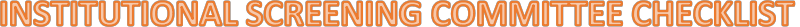 PI:      	Co PI:      Department:      	College:      Project Type:	Comprehensive Enhancement	Targeted Enhancement R & D Proposal 	Atlas Proposal Project Classification: Select One.	Teaching 	Research 	Workforce 	Artistic Eligible Discipline:      Project Title:      Project Duration:   1 yr 	2 yrs 	3 yrs 	5 yrs Abstract or Project Summary:      Total Anticipated Request:      Approximate # of Students directly employed with grant funds:      Approximate # of Students impacted by this project:      Why is the project important to Nicholls? Does the project include any of the following: Check all that apply?Financial Commitment by the University 	If so how much?      New Space  or Renovation 	If so how much?      Buy-Out 	Release Time 	Sabbatical 	State Departmental mission and how this project fits?      University Mission (Nicholls State University delivers accredited degree programs and comprehensive learning experiences to prepare students for regional and global professions within a spirited campus environment immersed in Bayou Region culture) Explain how your project fits this mission?      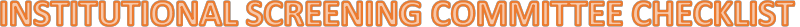 University Priorities:	 Project enhances Freshman student success and retention Project improves present classroom pedagogy Project improves the present quality of student learning Project incorporates freshman or sophomore undergraduate research or service learning Improves opportunity for faculty-student mentoring	 Improves opportunity for faculty research and future funding opportunitiesDoes the project fit with the University Strategic Plan? Check all that apply. Provide Quality Workforce & Citizens for the Bayou Region Optimize Innovative Program Offerings Cultivate Climate for Innovative Teaching and Research Grow a financially viable university  Maintain high student/alumni satisfaction w/ Nicholls experience Sustain optimal enrollment  Provide meaningful student activities Recruit, develop, & retain high quality faculty  Enhance external relationshipsDoes the project fit with the University Goals (Imperatives)? Check all that apply. Student Opportunity & Success Innovation Internationalization Serving the Needs of the RegionDirector of Research:  	Date:   	Dean of College:  	Date:  	Provost/ Academic Vice President:  	Date:  	